Домашнее задание по теме: «Графики изопроцессов»1. Перестроить график в координаты p(V), V(T).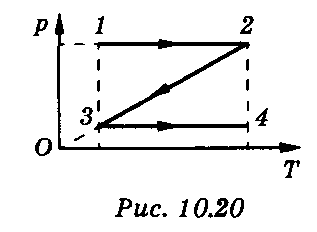 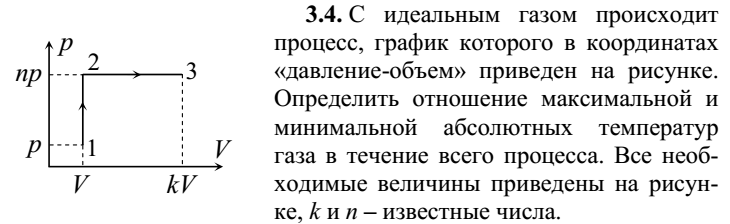 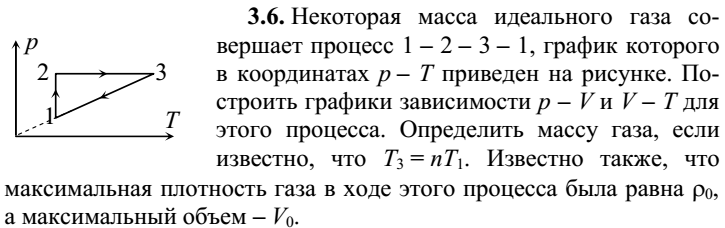 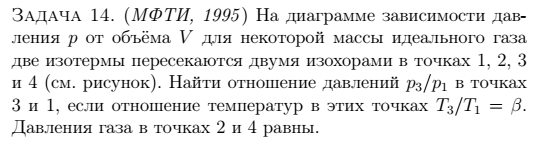 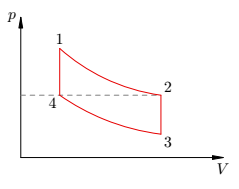 